COMMERCIO AL DETTAGLIO PER CORRISPONDENZA, TELEFONO,RADIO,TELEVISIONE,INTERNET SUBINGRESSO/VARIAZIONIAl Sindaco del Comune di Barga Il/la sottoscritto/a Cognome ________________________________ Nome ___________________________nato/a a _________________________________________________ il __________________ (Prov. ____ )cittadinanza_______________________________________Stato__________________________________Codice Fiscale (obbligatorio)  |___|___|___|___|___|___|___|___|___|___|___|___|___|___|___|___|Residente a  __________________________________________________ CAP __________ (Prov. _____ )Via/P.za ________________________________________________n. ______ cap____________________In qualità di (specificare se leg. Rapp., socio, accomandatario, ecc.): ________________________________della ditta/società _________________________________________________________________________Codice Fiscale ditta	|___|___|___|___|___|___|___|___|___|___|___|___|___|___|___|___|P.IVA	|___|___|___|___|___|___|___|___|___|___|___|con sede legale nel Comune di __________________________________________________ prov. _______Via/P.za ___________________________________________________n. ___________CAP ___________iscritto al Registro della Camera di Commercio di _____________________________ al n. ________________Indicare  un numero di telefono, di fax o una e-mail da utilizzare per comunicazioni urgentiTel._________________Cell.__________________Fax________________e-mail______________________	Trasmette comunicazione relativa a 	A 	SUBINGRESSO …………………………………………………………………………………..	|__|	B 	VARIAZIONI ……………………………………………………………………………………….	|__|	B1 TRASFERIMENTO DI SEDE ……………………………………………………………………..	|__|		B2 VARIAZIONE DEL SETTORE MERCEOLOGICO ……………………………………………..	|__|	B3 VARIAZIONE DEL SITO WEB ……………………………………………………………………	|__|Consapevole delle sanzioni penali in caso di dichiarazioni false o mendaci, e ladecadenza dai benefici eventualmente ottenuti, ai sensi del DPR 445/2000DICHIARAP(1) PSI RAMMENTA CHE A NORMA DELL'ART. .C. I CONTRATTI DI TRASFERIMENTO, DI PROPRIETÀ O GESTIONE DI UN'AZIENDA COMMERCIALE   SONO STIPULATI PRESSO UN NOTAIO.P(2)P APPORRE NELL’APPOSITA CASELLA IL CODICE DI RIFERIMENTO DELL’ATTIVITA’ CORRISPONDENTE, COME DA TABELLA SEGUENTE:|_0_|_1_| Commercio al dettaglio	|_0_|_6_| Costruzioni|_0_|_2_| Commercio all’ingrosso	|_0_|_7_| Servizi|_0_|_3_| Commercio su aree pubbliche	|_0_|_8_| Alberghi/Ristoranti|_0_|_4_| Agricoltura e Pesca	|_0_|_9_| Altro: (specificare) ____________________________|_0_|_5_| Attività Manifatturiere	__________________________________________P(1) PPER ACQUISIRE IL SETTORE ALIMENTARE E’ NECESSARIO POSSEDERE I REQUISITI PROFESSIONALI.P(1) PIL SITO WEB DEVE ESSERE SEMPRE QUELLO DI APPARTENENZA DEL SOGGETTO CHE SVOLGE EFFETTIVAMENTE ATTIVITA’ DI VENDITA SUL TERRITORIO ITALIANO E CHE PERTANTO COMUNICA AL PROPRIO COMUNE DI VOLER INIZIARE TALE FORMA SPECIALE DI VENDITA AL DETTAGLIO, TRAMITE COMMERCIO ELETTRONICOINDICARE PER ESTESO, AI SENSI DEL D.P.R. 581/95, QUALUNQUE SIA LA SEZIONECOMPILATA L’ATTIVITÀ' ESERCITATA O CHE SI INTENDE ESERCITAREAttività prevalente: _____________________________________________________________________________________		________________________________________________________________________________________Attività secondaria: ______________________________________________________________________________________		________________________________________________________________________________________Informativa sulla privacy - D. Lgs. 196/2003 L’Amministrazione Comunale informa, ai sensi dell’art. 13 D.Lgs. 196/2003, che:il trattamento dei dati conferiti con dichiarazioni / richieste è finalizzato allo sviluppo del relativo procedimento amministrativo ed alle attività ad esso correlate;il conferimento dei dati è obbligatorio per il corretto sviluppo dell’istruttoria e degli altri adempimenti;il mancato conferimento di alcuni o di tutti i dati richiesti comporta l’interruzione / l’annullamento dei procedimenti amministrativi; in relazione al procedimento ed alle attività correlate, il Comune può comunicare i dati acquisiti con le dichiarazioni / richieste ad altri Enti competenti; il dichiarante può esercitare i diritti previsti dall’art.7 del D. Lgs. 196/2003, ovvero la modifica, l’aggiornamento e la cancellazione dei dati;il titolare della banca dati è il Comune di Bologna, responsabili del trattamento dei dati sono i Direttori dei Settori interessati.Data……………………			Firma del Titolare o Legale Rappresentante			……………………………………………………ALLEGATI:Modulo di autocertificazione del titolare, legale rappresentante, prepostoAttestato di pagamento dei diritti di Segreteria SUAPDocumenti di identità del titolare, soci, amministratore, prepostoProcura specialeModello di possesso dei requisiti moraliNotifica sanitaria (Regolam. 852/2004) con i relativi allegati e diritti ASL, per le attività alimentariPermesso di soggiorno, per i cittadini non UEQUADRO AUTOCERTIFICAZIONEIL SOTTOSCRITTO DICHIARA INOLTRE:( DA COMPILARE PER CHI SOTTOSCRIVE LE SEZIONI A, B, C, salvo in caso di riduzione di superficie)(1) Non possono esercitare l'attività commerciale, (2) In caso di società, tutte le persone di cui al D.P.R. 252/98, art. 2, compilano l'allegato A.Il sottoscritto, valendosi delle disposizioni di cui agli artt. 46 e 47 ed all'art. 3 del T.U. della normativa sulla documentazione amministrativa di cui al D.P.R. 445/2000, è consapevole delle sanzioni previste dall'art. 76 e della decadenza dei benefici prevista dall'art. 75 del medesimo T.U. in caso di dichiarazioni false o mendaci.Data ……………………..							FIRMA del Titolare o Legale Rappresentante
									                                 ……………………………………………………ALLEGATO 1DICHIARAZIONI DI ALTRE PERSONE (AMMINISTRATORI, SOCI) INDICATE ALL'ART. 2 D.P.R. 252/1998(solo per le società quando è compilato il quadro autocertificazione)Cognome _____________________________________________________ Nome ______________________________________________	C.F. |__|__|__|__|__|__|__|__|__|__|__|__|__|__|__|__|Data di nascita ____/____/____ Cittadinanza _______________________ 	Sesso: 	M |__| 		F |__|Luogo di nascita: Stato ________________________________ Provincia __________________ Comune  ____________________________Residenza: 	Provincia ______________________ Comune ____________________________________________________________	Via, Piazza, ecc._____________________________________________________ N. ______ C.A.P. _____________DICHIARA:1.	Di essere in possesso dei requisiti richiesti dall’art. 71 del D.Lgs. 59/2010;2.	Che non sussistono nei propri confronti “cause di divieto, di decadenza o di sospensione di cui al D.Lgs. 159/2011 (Codice delle Leggi Antimafia);Il sottoscritto valendosi delle disposizioni di cui agli artt. 46 e 47 ed all'art. 3 del T.U. della normativa sulla documentazione amministrativa di cui al D.P.R.  445/2000, è consapevole delle sanzioni previste dall'art. 76 e della decadenza dei benefici prevista dall'art. 75 del medesimo T.U. in caso di dichiarazioni false o mendaci.Data ………………………	FIRMAAllegare fotocopia del documento di riconoscimentoe copia del permesso di soggiorno per i cittadini non UE.	……………………………………………….. Cognome _____________________________________________________ Nome ______________________________________________	C.F. |__|__|__|__|__|__|__|__|__|__|__|__|__|__|__|__|Data di nascita ____/____/____ Cittadinanza _______________________ 	Sesso: 	M |__| 		F |__|Luogo di nascita: Stato ________________________________ Provincia __________________ Comune  ____________________________Residenza: 	Provincia ______________________ Comune ____________________________________________________________	Via, Piazza, ecc._____________________________________________________ N. ______ C.A.P. _____________DICHIARA:1.	Di essere in possesso dei requisiti richiesti dall’art. 71 del D.Lgs. 59/2010;2.	Che non sussistono nei propri confronti “cause di divieto, di decadenza o di sospensione di cui al D.Lgs. 159/2011 (Codice delle Leggi Antimafia);Il sottoscritto valendosi delle disposizioni di cui agli artt. 46 e 47 ed all'art. 3 del T.U. della normativa sulla documentazione amministrativa di cui al D.P.R.  445/2000, è consapevole delle sanzioni previste dall'art. 76 e della decadenza dei benefici prevista dall'art. 75 del medesimo T.U. in caso di dichiarazioni false o mendaci.Data ………………………	FIRMAAllegare fotocopia del documento di riconoscimentoe copia del permesso di soggiorno per i cittadini non UE.	……………………………………………….. 										ALLEGATO 2DICHIARAZIONE DEL LEGALE RAPPRESENTANTE O PREPOSTO(solo in caso di società esercente il settore alimentare quando è compilato il quadro autocertificazione)Cognome__________________________________ Nome _________________________________________C.F. |__|__|__|__|__|__|__|__|__|__|__|__|__|__|__|__|Data di nascita ______/_____/_______ Cittadinanza _____________________			Sesso: 	M |__| 	F |__|Luogo di nascita: Stato ____________________ Provincia _________________ Comune _________________Residenza: Provincia ___________________ Comune _____________________________________________Via, Piazza, ecc.__________________________________________ N. __________ C.A.P. _______________|__| LEGALE RAPPRESENTANTE della società ____________________________________________________|__| DESIGNATO PREPOSTO dalla società___________________________________ in data_______________DICHIARA:1.   di essere in possesso dei requisiti di onorabilità previsti dall’art. 71 del D.Lg. 59/2010;.2.   che non sussistono nei propri confronti “cause di divieto, di decadenza o di sospensione di cui al D.Lgs. 159/2011 (Codice delle Leggi Antimafia);3.Che ai fini del possesso dei requisiti professionali previsti dal c. 6 dall’art. 71 del D.Lgs.  59/2010 (nota 1): 	di avere frequentato con esito positivo un corso professionale per il commercio, la preparazione o la somministrazione degli alimenti, istituito o riconosciuto dalle regioni o dalle province autonome di Trento e di Bolzano; 	Nome dell’Istituto _________________________________________ sede _______________________
oggetto del corso _________________________________________ anno di conclusione___________	di avere prestato la propria opera, per almeno due anni, anche non continuativi, nel quinquennio precedente, presso imprese esercenti l'attività nel settore alimentare o nel settore della somministrazione di alimenti e bevande, in qualità di dipendente qualificato, addetto alla vendita o all'amministrazione o alla preparazione degli alimenti, o in qualità di socio lavoratore o, se trattasi di coniuge, parente o affine, entro il terzo grado, dell'imprenditore in qualità di coadiutore familiare, comprovata dalla iscrizione all'Istituto nazionale per la previdenza sociale; 	Nome della ditta _________________________________________ sede _______________________	di essere in possesso di un diploma di scuola secondaria superiore o di laurea, anche triennale, o di altra scuola ad indirizzo professionale, almeno triennale, purché nel corso di studi siano previste materie attinenti al commercio, alla preparazione o alla somministrazione degli alimenti.Il sottoscritto, valendosi delle disposizioni di cui agli artt. 46 e 47 ed all'art. 3 del T.U. della normativa sulla documentazione amministrativa di cui al D.P.R.  445/2000, è consapevole delle sanzioni previste dall'art. 76 e della decadenza dei benefici prevista dall'art. 75 del medesimo T.U. in caso di dichiarazioni false o mendaci.					FIRMAData …………………….				……………………………………………….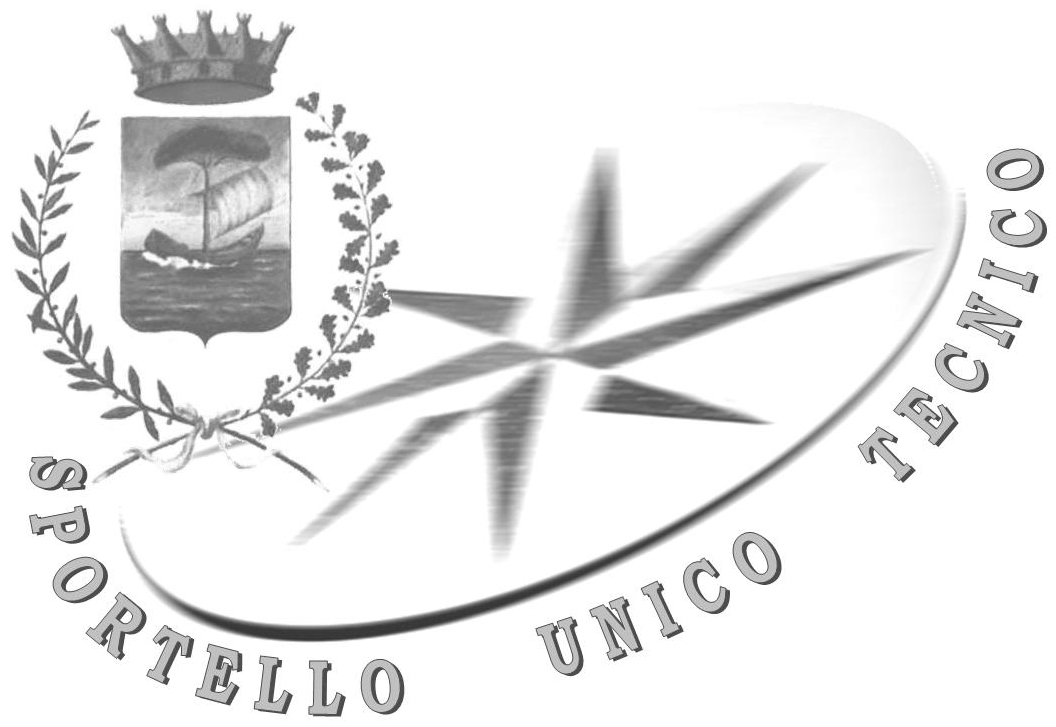 COMUNE DI BARGAArea Assetto del Territorio  Sportello Unico TecnicoCOMUNE DI BARGAArea Assetto del Territorio  Sportello Unico TecnicoCOMUNE DI BARGAArea Assetto del Territorio  Sportello Unico TecnicoCOMUNE DI BARGAArea Assetto del Territorio  Sportello Unico TecnicoNumero praticaPresentata ilData protocolloNum. ProtSEZIONE A - SUBINGRESSO P(1)PATTIVITA’ CON SEDE NEL		Comune   U  U                                                 BARGA                                     _          C.A.P. 	|__|__|__|__|__|	Via, Viale, Piazza, ecc. _______________________________________________          n.	|__|__|__|__|__|SETTORE O SETTORI MERCEOLOGICI 		Alimentare 	|__| 		          		Non alimentare	|__|	 	L’ATTIVITA’ VIENE SVOLTA INSIEME AD UN’ALTRA ATTIVITA’	SI |__|	NO |__|	USE SIU:  	INDICARE SE AVVIENE IN UN LOCALE SEPARATO 		|__|	SPECIFICARE IL TIPO DI ATTIVITA’, TRA QUELLE INDICATE P(2)P	|__|__|UBICAZIONE DEPOSITO MERCI UTILIZZATO	IN PROPRIO	|__|	INDICARE L’INDIRIZZO ________________________________________________	____________________________________________________________________	DI TERZI	|__|	USITO WEBU: ____________________________________________________________	SITO INDIVIDUALE 	|__|	SITO COLLETTIVO	|__|	SUBENTRA A	DENOMINAZIONE ________________________________________________________________________________	Cod. fiscale 	|__|__|__|__|__|__|__|__|__|__|__|__|__|__|__|__|	A seguito di:	compravendita	|__|	affitto d’azienda	|__|	donazione	|__|	fusione d’azienda	|__|	fallimento	|__|	successione 	|__|	altre cause	|__|SEZIONE B - VARIAZIONIATTIVITA’ CON SEDE NEL		Comune                                                    PRATO                                                          C.A.P. 	|__|__|__|__|__|	Via, Viale, Piazza, ecc. _______________________________________________ 	   	n.	|__|__|__|__|__|SETTORE O SETTORI MERCEOLOGICI 		Alimentare 	|__| 		          		Non alimentare	|__|	 	L’ATTIVITA’ VIENE SVOLTA INSIEME AD UN’ALTRA ATTIVITA’	SI |__|	NO |__|	USE SIU:  	INDICARE SE AVVIENE IN UN LOCALE SEPARATO 		|__|	SPECIFICARE IL TIPO DI ATTIVITA’, TRA QUELLE INDICATE P(1)P	|__|__|UBICAZIONE DEPOSITO MERCI UTILIZZATO	IN PROPRIO	|__|	INDICARE L’INDIRIZZO ________________________________________________	____________________________________________________________________	DI TERZI	|__|	USITO WEBU: ____________________________________________________________	SITO INDIVIDUALE 	|__|	SITO COLLETTIVO	|__|	USUBIRÀ' LE VARIAZIONI DI CUI ALLE SEZIONI: C1  |__| - TRASFERIMENTO DI SEDEC2  |__| - VARIAZIONE DI SETTORE MERCEOLOGICOC3  |__| - VARIAZIONE SITO WEBSEZIONE B1 - TRASFERIMENTO DI SEDESARA' TRASFERITO AL NUOVO INDIRIZZO del COMUNE DI PRATO	C.A.P.     	|__|__|__|__|__|	Via,Viale, Piazza,ecc. __________________________________________    N.       	|__|__|__|__|__|SETTORE O SETTORI MERCEOLOGICI 		Alimentare 	|__| 		          	Non alimentare	|__|SEZIONE B2 - VARIAZIONE DI SETTORE MERCEOLOGICOIL SETTORE ALIMENTARE SARA’ SOSTITUITO CON IL SETTORE NON ALIMENTARE 	|__|IL SETTORE NON ALIMENTARE SARA’ SOSTITUITO CON IL SETTORE ALIMENTARE 	|__|SARA’ AGGIUNTO IL SETTORE	Alimentare P(1)P	|__| 		Non alimentare 	|__| 	SEZIONE B3 - VARIAZIONE SITO WEBIL USITO WEBU SARA’ SOSTITUITO DAL SEGUENTEP(1)P: ____________________________________________________________	SITO INDIVIDUALE 	|__|	SITO COLLETTIVO	|__|	      1       | X |		di essere in possesso dei requisiti di onorabilità previsti dall'art. 71 del D.Lgs.  59/2010;	2.      | X | 	che non sussistono nei propri confronti “cause di divieto, di decadenza o di sospensione di cui al D.Lgs. 159/2011 (Codice delle Leggi Antimafia )(1);